Milborne Message 24.01.2020Message from Sharon Hunt!Dear Parents,I have been out of school on Trauma Informed Schools training - this is an intensive course over the next two terms. When I met with parents last, I talked about having regular meetings to feedback new learning. I am planning a meeting to share what I have learned to date on 23 April at 9.00 amIt has come to my attention that some of our children are online playing ‘Fortnite’ and some are being upset by comments made by others whilst online (not from this school). It is my understanding that this game has a 12 age rating. Whilst I don’t know the details it does concern me that you may not be aware of what your children are potentially being exposed to verbally. We are arranging for online safety training  which will also be available for adults. More details to follow.  In the meantime I urge you to consider ‘Fortnite’ use and online safety. I read a book many years ago which I found really interesting if a little alarming which may interest you. ‘Toxic Childhood’ by Sue Palmer.Last week we said goodbye to Miss Barlow who has been working in Raccoons for the last three months. The children and staff have said goodbye in assembly and we wish her well as she goes on to complete the final part of teacher training in another school.Well Done to Mrs Samantha Gough who is now  a fully fledged KS 1 moderator. This means that we have a moderator for EYFS - Miss Wittman and for one for  KS1 too.Heads up! 2x 5x and 4x next week for the times tables challenge in Year 4.Have a lovely week,Yours sincerely,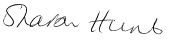 Sharon HuntKey information
Hooke Court - Thank you to all the Year 4 parents who have either paid in full or have been making contributions towards the Hooke Court Residential trip.  Just a reminder that Full payment is due by 3rd April 2020.  There will be a Hooke Court parent and pupil meeting on the 12th February starting at 3:10pm after school.  Please could parents consent via Schoolcomms your attendance. Thank you.Year 4 - Please could all parents consent via Schoolcomms before 4th February (Tomorrow) regarding the Trees4Dorset transport to Bagber Farm, Milton Road on 6th February 2020.  Weather appropriate clothing will be required, wellies, waterproof and warm coat, healthy snack and a water bottle are essential.FoS - Uniform and other Donations - please could all donations be handed into the school office or to Natalie Dennis by 25th February, so they can be sorted out in good time for the sale on the 29th February.  Thank you.OE - If there are any parents who are able to help for a couple of hours during our OE lessons in the afternoon on either a Wednesday or Thursday (see Website Calendar for dates), please could you let Miss Wittman know.  A rota will be set up, so if you are able to help with any dates over the course of the year Adrian our OE instructor would be most grateful. Thank you.SCHOOLCOMMS - Please could ALL parents create their accounts before 10th February in order for any issues to be resolved before the Half-term break.  Thank you.Club Bookings:- Please can we ask parents to ensure that you have booked your child into the relevant clubs needed before 11pm the day before. If your child is not booked in, this creates arrears on your account, as well as extra admin and time for staff, which we are trying to reduce with the new system. If you are having any issues please either come into the office or phone / email the office and I will endeavour to answer all your questions.  Thank you.Safer Internet:- More information about online safety is available on the school website.Key Dates:-6th Feb - YEAR 4 - Tree Planting with Trees 4 Dorset (am) (Consent via Schoolcomms)6th Feb - Year 2 - Bud Identification (pm)11th Feb - Robins Class Assembly (9am - 9:30am)12th Feb - Year 4 Hooke Court Parent meeting (3:10pm till 3:45pm)13th Feb - LAST DAY OF TERM (normal pick-up time 3pm)14th Feb - INSET - Teacher Training day (no children in school)17th Feb to 21st Feb - Half Term Break24th Feb - First Day back for children26th Feb - The Book People Bus Visit (8:30am till 4pm)28th Feb - Rabbits - Maths Stay and Play (9am till 10:20am)4th March - School Nurse Drop in Session (8:45 - 9:15)4th March - Raccoons Singing Festival Rehearsal @ THS (consent & pay via Schoolcomms)4th March - DASP Singing Festival Concert (6pm @ Thomas Hardye School, Dorchester)5th March - World Book Day6th March - CLASS Photos13th March - Comic Relief Red Nose day20th March - School Council Sale (raising money for Koalas)24th March - Parent Consultations26th March - Parent Consultations3rd April - Egg rolling / Egg Decoration judging morning (Only 1 egg to be decorated)3rd April - LAST DAY OF TERM (pick-up @ 1:15pm finish)6th April to 17th April - Easter School Holidays20th April - First Day back for children22nd to 24th April - Hooke Court Residential Trip (Year 4’s)Wider Community Information:-FAMILY INFORMATION SERVICE - Please follow the link to the latest newsletter and information:- https://mailchi.mp/dorsetcouncil/novemberfisnewsletter?e=5ad5011868Baby & Toddler Groups - Please visit www.playandbloom.co.uk for more information.Dorset Council, Activity and Health Team -  Please see the link to their latest newsletter
https://mailchi.mp/dorsetcouncil/make-2020-your-year-to-get-active?e=5ad5011868Dorset Council Health - Please follow the link to the #JoinMe campaign and other general health articles https://mailchi.mp/dorsetcouncil/joinme-outside?e=5ad5011868Premier Education - February half term holiday camps.  Please see the attached flyer for more information on booking etc.LOCAL FOOD LINKS - Job Vacancy - Term Time and part-time hours.  Please see the attached for more information.